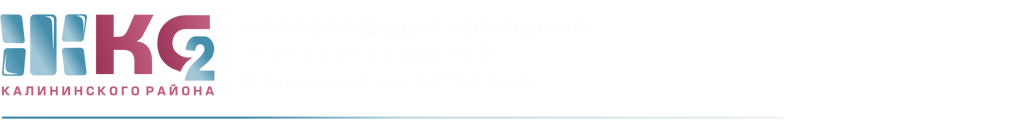 ОТЧЕТо доначислениях ИПУ по актам с 27.07.2020-31.07.2020 г ПериодКоличествоПерерасчет (руб.)27.07.2020-31.07.2020 гпередано для проверки1проверено1